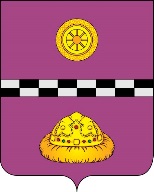 ПОСТАНОВЛЕНИЕот   23   декабря 2016г.                                                                                       № 476В соответствии Федеральным законом от 24.07.2007г. №209-ФЗ «О развитии малого и среднего предпринимательства в Российской Федерации»,  постановлением администрации муниципального района «Княжпогостский» от 05.11.2013г. №788 «Развитие экономики в Княжпогостском районе на 2014-2020 годы» и протоколом заседания комиссии по рассмотрению заявок субъектов малого и среднего предпринимательства, претендующих на получение финансовой поддержки за счет средств бюджета МР «Княжпогостский», и конкурсному отбору бизнес - проектов субъектов малого предпринимательства и граждан, желающих открыть собственное дело от 22 декабря 2016г.,ПОСТАНОВЛЯЮ:1. Отказать ООО «Горизонт» в предоставлении финансовой поддержки в виде субсидирования части расходов субъектов малого предпринимательства на создание собственного бизнеса в приоритетных отраслях малого предпринимательства.2. Контроль за выполнением настоящего постановления возложить на заместителя руководителя администрации муниципального района «Княжпогостский» Т.Ф.Костину.Руководитель администрации                                                                                      В.И. ИвочкинОб отказе в предоставлении субсидии субъектам малого и среднего предпринимательства